Министерство образования и науки Российской ФедерацииФедеральное государственное образовательное учреждение высшего профессионального образованияКурский государственный университетколледж коммерции, технологии и сервисаМетодические рекомендациипо организации самостоятельной работы обучающихсяпо учебной дисциплине Русский язык и культура речиспециальность 09.02.05. Прикладная информатика (по отраслям)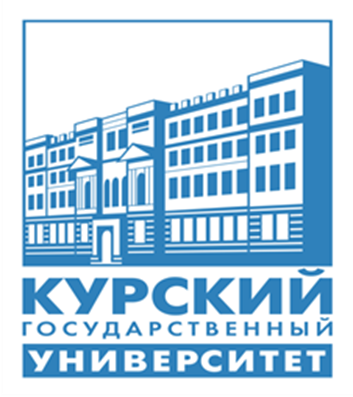 Составитель: Гуйда-Дудина О.В. – преподаватель колледжа коммерции, технологии и сервисаФГБОУ ВО «Курский государственный университет»КурскНастоящие методические рекомендации составлены в соответствии с требованиями ФГОС среднего профессионального образования, учебным планом, рабочей программой дисциплины ОГСЭ.04. Русский язык и культура речи по специальности 09.02.05. Прикладная информатика (по отраслям).На теоретическое изучение дисциплины отводится 78 часов на самостоятельную внеаудиторную работу – 39 часов. Форма итоговой аттестации – дифференцированный зачет. Внеаудиторная самостоятельная работа выполняется по заданию преподавателя, но без непосредственного его участия. Выполнение заданий внеаудиторной самостоятельной работы позволит студентам развить и закрепить необходимые для этого качества.СОДЕРЖАНИЕПОЯСНИТЕЛЬНАЯ ЗАПИСКАСамостоятельная работа - планируемая учебная, учебно-исследовательская, научно-исследовательская работа студентов, выполняемая во внеаудиторное (аудиторное) время по заданию и при методическом руководстве преподавателя, но без его непосредственного участия (при частичном непосредственном участии преподавателя, оставляющем ведущую роль за работой студентов).Самостоятельная работа студентов в СПО является важным видом учебной и научной деятельности студента. Самостоятельная работа студентов играет значительную роль в рейтинговой технологии обучения. Государственным стандартом предусматривается 50% часов из общей трудоемкости дисциплины на самостоятельную работу студентов (далее СРС). В связи с этим, обучение в СПО включает в себя две, практически одинаковые по объему и взаимовлиянию части – процесса обучения и процесса самообучения. Поэтому СРС должна стать эффективной и целенаправленной работой студента. Концепцией модернизации российского образования определены основные задачи профессионального образования – «подготовка квалифицированного работника соответствующего уровня и профиля, конкурентоспособного на рынке труда, компетентного, ответственного, свободно владеющего своей профессией и ориентированного в смежных областях деятельности, способного к эффективной работе по специальности на уровне мировых стандартов, готового к постоянному профессиональному росту, социальной и профессиональной мобильности». Решение этих задач невозможно без повышения роли самостоятельной работы студентов над учебным материалом, усиления ответственности преподавателей за развитие навыков самостоятельной работы, за стимулирование профессионального роста студентов, воспитание творческой активности и инициативы. К современному специалисту общество предъявляет достаточно широкий перечень требований, среди которых немаловажное значение имеет наличие у выпускников определенных способностей и умения самостоятельно добывать знания из различных источников, систематизировать полученную информацию. Самостоятельная работа приобщает студентов к научному творчеству, поиску и решению актуальных современных проблем. Цель внеаудиторных самостоятельных работ по учебной дисциплине «Русский язык и культура речи» – знать нормы русского литературного языка, наиболее употребительные выразительные средства русского литературного языка; совершенствовать речевую культуру, воспитывать культурно-ценностное отношение к русской речи; обеспечить дальнейшее овладение речевыми навыками и умениями.Задачами СРС являются: систематизация и закрепление полученных теоретических знаний и практических умений студентов; углубление и расширение теоретических знаний;развитие аналитических способностей умственной деятельности, умений работы с различной по объему и виду информацией, учебной и научной литературой; развитие познавательных способностей и активности студентов: творческой инициативы, самостоятельности, ответственности и организованности; применения полученных знаний и умений в собственной речевой практике; повышения уровня речевой культуры, орфографической и пунктуационной грамотности.формирование самостоятельности мышления, способностей к саморазвитию, самосовершенствованию и самореализации; развитие исследовательских умений; использование материала, собранного и полученного в ходе самостоятельных занятий на практических занятиях для эффективной подготовки к итоговому дифференцируемому зачёту. В образовательном процессе среднего профессионального образовательного учреждения выделяется два вида самостоятельной работы – аудиторную, под руководством преподавателя, и внеаудиторную. Тесная взаимосвязь этих видов работ предусматривает дифференциацию и эффективность результатов ее выполнения и зависит от организации, содержания, логики учебного процесса (межпредметных связей, перспективных знаний и др.).Аудиторная самостоятельная работа по дисциплине выполняется на учебных занятиях под непосредственным руководством преподавателя и по его заданию.Внеаудиторная самостоятельная работа выполняется студентом по заданию преподавателя, но без его непосредственного участия.Основными видами самостоятельной работы студентов без участия преподавателей, в рамках учебной дисциплины «Русский язык и культура речи», являются: формирование и усвоение содержания конспекта лекций на базе рекомендованной преподавателем учебной литературы, включая информационные образовательные ресурсы (электронные учебники, электронные библиотеки и др.); написание реферата, подготовка к защите (представлению) реферата на практическом занятии; подготовка к практическим работам, их оформление; работа со словарями, справочниками, энциклопедиями (сбор и анализ интерпретаций одного из литературоведческих терминов с результирующим выбором и изложением актуального значения);написание микротекстов с использованием синтаксических синонимов и стилистических фигур;наблюдение за устной речью окружающих с целью обнаружения и классификации нарушений собственно языковых, коммуникативных и этических норм написание эссе на заданную тему; выполнение домашних заданий в виде решения отдельных задач и упражнений, выданных на практических занятиях; индивидуальные творческие заданиякомпьютерный текущий самоконтроль и контроль успеваемости на базе электронных обучающих и аттестующих тестов. Основными видами самостоятельной работы студентов с участием преподавателей являются: текущие консультации; коллоквиум как форма контроля освоения теоретического содержания дисциплин: (в часы консультаций, предусмотренных учебным планом); прием и разбор домашних заданий (в часы практических занятий); прием и защита практических работ (во время проведения п/р) и др.Формы самостоятельной внеаудиторной работы и предлагаемые задания имеют дифференцированный характер, учитывают специфику изучаемой дисциплины, индивидуальные особенности студентов, специальность.Видами и формами самостоятельной работы по учебной дисциплине «Русский язык и культура речи» являются: для овладения знаниями: работа со словарями; работа над учебным материалом; подготовка рефератов (с презентациями); ознакомление с деловыми бумагами; изучение лекционного материала. для формирования умений и владений: задания для самопроверки (выполнение упражнений с учетом дифференциации, индивидуальных особенностей студентов); выполнение заданий по дидактическим материалам; изучение теоретического материала, составляя схемы; работа над оформлением основных документов официально-делового стиля. для закрепления и систематизации знаний: обработка темы; подготовка рефератов с компьютерными презентациями, докладов, анализ текстов (лингвостилистический, лексический, комплексный анализ текста); работа с текстами всех стилей; тренировочные задания; ответить на вопросы и выполнить задания. Для выполнения любого вида самостоятельной работы по дисциплине «Русский язык и культура речи» студент должен пройти следующие этапы: подготовительный (определение целей, конкретизация познавательной, проблемной или практической задачи, планирование работы (самостоятельной или с помощью преподавателя) над заданием); основной (поиск информации, самоорганизация процесса работы, самооценка готовности к самостоятельной работе, выбор адекватного способа действия, ведущего к решению задачи); заключительный (осуществление студентом в процессе выполнения самостоятельной работы управленческих актов: слежение за ходом самой работы, самоконтроль промежуточного и конечного результатов работы, корректировка на основе результатов самоконтроля программы выполнения работы, оценка значимости и анализ результатов, их систематизация, оценка эффективности программы и приемов работы, выводы о направлениях оптимизации труда).Организация системы контроля самостоятельной работы студентов является важнейшим условием эффективности самостоятельной работы. Основные задачи контроля самостоятельной работы состоят в выявлении достижений, успехов студентов, определении затруднений и проблем, обучении приемам взаимоконтроля и самоконтроля, воспитании у студентов таких качеств личности, как ответственность за выполнение самостоятельной работы, проявление инициативы. Контроль преподавателем результатов самостоятельной работы осуществляется в разнообразных формах при условии обязательного представления студентами материалов (продуктов) своей творческой самостоятельной деятельности. Контроль выполнения студентами внеаудиторной самостоятельной работы включает в себя оценку хода выполнения заданий и получаемых промежуточных результатов с целью установления их соответствия запланированным целям обучения.Задачи контроля самостоятельной работы:- выявление достижений, успехов студентов, определение затруднений и проблем;- обучение приемам взаимоконтроля и самоконтроля;- воспитание у студентов ответственности за выполнение самостоятельной работы, проявление инициативы.Формы контроля самостоятельной работы:1) текущий контроль усвоения знаний на основе оценки устного доклада, ответов на вопросы;2) проверка или защита реферата;3) выполнение упражнений;4) защита творческих работ.Наиболее значимые, интересные материалы, подготовленные обучающимися в процессе самостоятельной работы, собираются в портфолио.Результат выполнения самостоятельной работы представляются в рукописном, печатном, электронном или публичном виде. По данным результатам выполнения вышеперечисленных форм работы студентам выставляется отметка.Контроль результатов самостоятельной работы студентов проводиться одновременно с текущим и промежуточным контролем знаний студентов по дисциплине «Русский язык и культура речи» в пределах времени, отведенного на обязательные учебные занятия по дисциплине.В результате выполнения самостоятельной работы ожидается повышение интереса обучающихся к изучаемой дисциплине, повышение эффективности занятий, формирование у обучающихся коммуникативных навыков и умений, формирование и развитие аналитических способностей, ответственного отношения к собственным действиям, способности критически мыслить, умения делать обоснованные выводыМЕТОДИЧЕСКИЕ РЕКОМЕНДАЦИИ ПО ОТДЕЛЬНЫМ ВИДАМ САМОСТОЯТЕЛЬНОЙ РАБОТЫ1. Подготовка информационного сообщения – это вид внеаудиторной самостоятельной работы по подготовке небольшого по объему устного сообщения для озвучивания на практическом занятии. Сообщаемая информация носит характер уточнения или обобщения, несет новизну, отражает современный взгляд по определенным проблемам.Сообщение отличается от докладов и рефератов не только объемом информации, но и ее характером – сообщения дополняют изучаемый вопрос фактическими или статистическими материалами. Оформляется задание письменно, оно может включать элементы наглядности (иллюстрации, демонстрацию).Регламент времени на озвучивание сообщения – до 5 мин.Затраты времени на подготовку сообщения зависят от трудности сбора информации, сложности материала по теме, индивидуальных особенностей студента и определяются преподавателем. Роль преподавателя:определить тему и цель сообщения;определить место и сроки подготовки сообщения;оказать консультативную помощь при формировании структуры сообщения;рекомендовать базовую и дополнительную литературу по теме сообщения;оценить сообщение в контексте занятия.Роль студента:собрать и изучить литературу по теме;составить план или графическую структуру сообщения;выделить основные понятия;ввести в текст дополнительные данные, характеризующие объект изучения;оформить текст письменно;сдать на контроль преподавателю и озвучить в установленный срок.Критерии оценки:актуальность темы;соответствие содержания теме;глубина проработки материала;грамотность и полнота использования источников;наличие элементов наглядности.Тематика информационных сообщений по учебной дисциплине «Русский язык и культура речи»Тема 1.1. Современный русский литературный язык и основные разновидности языковых норм1. Языковая норма, ее роль в становлении и функционировании литературного языка2. Современный русский литературный язык как нормированная и обработанная форма общенародного языка. 3. История развития русского национального языка.4. Понятие русского литературного языка как высшей формы национального языка.5. О проблемах «современности» и «литературности» русского языка6. Роль знаний о стилистике в профессиональной деятельности техника-програмистаТема 2.1 Стилистические нормы русского языка.1. Жанровая дифференциация и отбор языковых средств в публицистическом стиле. 2. Как правильно подготовить публичную речь. 3. Оратор и его аудитория. 4. Понятливость, информативность и выразительность публичной речи. 5. Научный стиль. Речевые нормы учебной и научной сферы деятельности. 6. Официально-деловой стиль, сфера его функционирования, жанровое разнообразие.7. Языковые черты и формулы официального делового стиля. 8. Язык и стиль инструктивно- методических документов. 9. Язык и стиль распорядительных документов.10. Искусство делового письма. 11. Устная и письменная разновидности литературного языка. Тема 4.1 Основные аспекты культуры речи: нормативный, коммуникативный и эстетический1. Нормативный аспект культуры речи. Грамматические (морфологические и синтаксические) нормы.2. Эстетический аспект культуры речи. Выразительные ресурсы русского языка.3. Этический аспект культуры речи. Речевой этикет в деловом общении.4. Нормативный аспект культуры речи. Орфоэпические нормы. Орфографические и пунктуационные нормы.5. Нормативный аспект культуры речи. Лексические нормы. Лексическая сочетаемость. Тавтология. Паронимия.6. Нормативный аспект культуры речи. Лексические нормы. Заимствованная лексика2. Написание реферата – это более объемный, чем сообщение, вид самостоятельной работы студента, содержащий информацию, дополняющую и развивающую основную тему, изучаемую на аудиторных занятиях. Реферат - это самостоятельная письменная работа, анализирующая и обобщающая публикации по заданной тематике, предполагающая выработку и обоснование собственной позиции автора в отношении рассматриваемых вопросов.Работа над рефератом активизирует развитие самостоятельного, творческого мышления, учит применять полученные знания при анализе тех или иных лингвистических проблем. Трудоемкость реферата составляет примерно шесть часов самостоятельной работы студента.Реферат готовится на основе исследования и изучения широкого круга первоисточников, монографий, статей, литературы и иного материала, обобщения личных наблюдении. Ведущее место занимают темы, представляющие профессиональный интерес, несущие элемент новизны. Реферативные материалы должны представлять письменную модель первичного документа – научной работы, монографии, статьи. Реферат может включать обзор нескольких источников и служить основой для доклада на определенную тему на семинарах, конференциях.Регламент озвучивания реферата – 7-10 мин.Затраты времени на подготовку материала зависят от трудности сбора информации, сложности материала по теме, индивидуальных особенностей студента и определяются преподавателем. Данная форма контроля является самостоятельной исследовательской работой. Поэтому недопустимо простое копирование текста из книги, либо же скачивание из сети Интернет готовой работы. Студент должен постараться раскрыть суть в исследуемой проблеме, привести имеющиеся точки зрения, а также обосновать собственный взгляд на нее. Поэтому требования к реферату относятся, прежде всего, к оформлению и его содержанию, которое должно быть логично изложено, и отличаться проблемно-тематическим характером. Помимо четко изложенного и структурированного материала, обязательно наличие выводов по каждому параграфу и общих по всей работеРоль преподавателя: идентична роли при подготовке студентом информационного сообщения, но имеет особенности, касающиеся:выбора источников (разная степень сложности усвоения научных работ, статей);составления плана реферата (порядок изложения материала);формулирования основных выводов (соответствие цели);оформления работы (соответствие требованиям к оформлению).Роль студента: идентична при подготовке информационного сообщения, но имеет особенности, касающиеся:выбора литературы (основной и дополнительной);изучения информации (уяснение логики материала источника, выбор основного материала, краткое изложение, формулирование выводов);оформления реферата согласно установленной форме.Критерии оценки:актуальность темы;соответствие содержания теме;глубина проработки материала;грамотность и полнота использования источников;соответствие оформления реферата требованиям.Общие требования по оформлению рефератов1. Реферат выполняется на листах формата А 4 в компьютерном варианте. Поля: верхнее, нижнее – 2 см, правое – 1 см, левое – 3 см, шрифт Times New Roman, размер шрифта – 14, интервал – 1,5, абзац – 1,25, выравнивание по ширине. Объем реферата 10-20 15 листов. Рисунки и таблицы обязательно подписываются (рисунки снизу, таблицы сверху) и располагаются в приложениях в конце работы, в основном тексте на них делается ссылка. 2. Каждая структурная часть курсовой работы оформляется с новой страницы. Наименования структурных частей в тексте реферативной работы («СОДЕРЖАНИЕ», «ВВЕДЕНИЕ», «ЗАКЛЮЧЕНИЕ», «СПИСОК ИСПОЛЬЗОВАННЫХ ИСТОЧНИКОВ», название разделов) печатаются прописными (заглавными) по центру строки, без подчеркивания. Точка в конце наименования не ставится. Расстояние между заголовком и текстом составляет 2 интервала, между заголовками раздела и подраздела - 1 интервал. Перенос слов в заголовках глав и подпунктов не допускается.3. Основную часть реферативной работы следует делить на разделы, подразделы. Разделы, подразделы следует нумеровать арабскими цифрами и записывать с абзацного отступа. Разделы должны иметь порядковую нумерацию в пределах всего текста. Номер подраздела включает номер раздела и порядковый номер подраздела, разделенные точкой. Пример – 1.1, 1.2, 1.3 и т.д.- Заголовки подразделов (размер шрифта 14 пт) печатаются с абзацного отступа с прописной буквы без точки в конце, не подчеркивая.- Нумерация страниц обязательна. Номер страницы ставится по центру в низу листа. Титульный лист не нумеруетсяГотовая работа должна быть скреплена папкой скоросшивателем. Работы в файлах, скрепленные канцелярскими скрепками приниматься не будут.Рефераты сдаются преподавателю в указанный срок.Реферат не будет зачтен в следующих случаях:а) при существенных нарушениях правил оформления (отсутствует содержание или список литературы, нет сносок, номеров страниц и т.д.)б) из-за серьезных недостатков в содержании работы (несоответствие структуры работы ее теме, неполное раскрытие темы, использование устаревшего фактического материала).Возвращенный студенту реферат должен быть исправлен в соответствии с рекомендациями преподавателя.При написании реферата необходимо следовать следующим правилам:Раскрытие темы реферата предполагает наличие нескольких источников (как минимум 4-5 публикаций, монографий, справочных изданий, учебных пособий) в качестве источника информации.Подготовка к написанию реферата предполагает внимательное изучение каждого из источников информации и отбор информации непосредственно касающейся избранной темы. На этом этапе работы важно выделить существенную информацию, найти смысловые абзацы и ключевые слова, определить связи между ними.Содержание реферата ограничивается 2-3 главами, которые подразделяются на параграфы.Сведение отобранной информации непосредственно в текст реферата, должно быть выстроено в соответствии с определенной логикой. Реферат состоит из трех частей: введения, основной части, заключения;а) во введении логичным будет обосновать выбор темы реферата. актуальность (почему выбрана данная тема, каким образом она связана с современностью?);цель (должна соответствовать теме реферата);задачи (способы достижения заданной цели), отображаются в названии параграфов работы;историография (обозначить использованные источники с краткой аннотацией – какой именно источник (монография, публикация и т.п.), основное содержание работы (1 абз.), что конкретно содержит источник по данной теме (2-3 предложения).б) в основной части дается характеристика и анализ темы реферата, и далее – сжатое изложение выбранной информации в соответствии с поставленными задачами. В конце каждой главы должен делаться вывод (подвывод), который начинается словами: «Таким образом…», «Итак…», «Значит…», «В заключение главы отметим…», «Все сказанное позволяет сделать вывод…», «Подводя итог…» и т.д. Вывод содержит краткое заключение по параграфу главы (объем 0,5 – 1 лист). В содержании не обозначается.в) заключение содержит те подвыводы по главам, которые даны в работе (1-1,5 листа). Однако прямая их переписка нежелательна; выгодно смотрится заключение, основанное на сравнении. Например, сравнение типов политических партий, систем, идеологий и др. Уместно высказать свою точку зрения на рассматриваемую проблему.Оформление списка литературыВ списке указываются только те источники, на которые есть ссылка в основной части реферата. Ссылка в основном тексте оформляется следующим способом: в квадратных скобках в самом тексте после фразы. [3, с. 52], где первая цифра № книги по списку использованной литературы, вторая цифра - № страницы с которой взята цитата.Библиографическое описание книги в списке использованной литературы оформляется в соответствии с ГОСТ, (фамилия, инициалы автора, название работы, город издания, издательство, год издания, общее количество страниц).При использовании материалов из сети ИНТЕРНЕТ необходимо оформить ссылку на использованный сайт.Книги автораВведенская, Л.А. Русский язык и культура речи: учебное пособие. / Л.А. Введенская, М.Н. Черкасова. – изд.12-е. - Ростов-на-Дону: Феникс, 2012. – 380 с Книги, описанные под заглавиемРусский язык и культура речи. Практикум. Словарь: учеб.-практ. пособие для СПО / В. Д. Черняк [и др.] ; под общ. ред. В. Д. Черняк. - 2-е изд., перераб. и доп. - М.: Издательство Юрайт, 2017. - 525 с. Статья из газеты или журналаЕгорова Е. Лингвистические исследования / Е. Егорова // Языкознание – 2016. - № 6.- С. 12-13 Книги из электронной библиотекиГолубева, А. В. Русский язык и культура речи: учебник и практикум для СПО / А. В. Голубева; под ред. А. В. Голубевой. - М.: Издательство Юрайт, 2017. - 386 с. - (Серия: Профессиональное образование). - ISBN 978-5-534-03836-1. - Режим доступа: http://www. biblio-online.ru- ЭБС «Юрайт»Тематика рефератов по учебной дисциплине «Русский язык и культура речи»Тема 2.1 Стилистические нормы русского языка1. Функциональные стили русского языка.2. Характеристика одного из функциональных стилей русского языка.3. Основные характеристики письменной речи.4. Основные характеристики устной речи.5. Лексика ограниченного и неограниченного употребления.6. Языковые особенности научной речи.7. Служебная документация и правила ее оформления8. Научный стиль речи: назначение, признаки и разновидности (подстили)9. Влияние компьютера и компьютерной игры на язык общения школьников.10. О чем говорят названия цветов.11. Антонимия и ее использование в художественной литературе.12. Иноязычная лексика – засорение или обогащение современного русского языка.13. Первородные и усыновленные слова14. Книжная и разговорная лексика: опыт сопоставительного анализа. 15. Новые тенденции в практике русского делового письма. 16. Особенности русской и зарубежной школ делового письма. 17. Как овладеть искусством делового письма. 18. Речевые коммуникации в деловых переговорах. 19. Использование технических средств в деловой коммуникации. 20. Языковой портрет личности (на примере телеведущих, культурных и политических деятелей) по выбору. 21. Языковой облик газеты (журнала) по выбору. 22. Структура и тенденции развития электронных жанров. 3. Работа со словарями, справочниками, энциклопедиями. Особое внимание при изучении курса «Русский язык и культура речи» следует обратить на многообразные словари и справочную литературу по разным аспектам культуры речи. В них отражаются нормы современного русского литературного языка, современный лексический состав русского языка, а также изменения, происходящие в нем. Разные виды словарей позволяют получить самые разнообразные сведения о лексике и особенностях словоупотребления.Затраты времени при работе со словарями зависят от сложности материала по теме, индивидуальных особенностей студента и определяются преподавателем. Роль преподавателя:•	усилить мотивацию к выполнению задания подбором интересных заданий при работе со словарями;•	консультирование при затруднениях.Роль студента:прочитать материал источника, выбрать термины;подобрать к ним и записать основные определения или расшифровку понятий;критически осмыслить подобранные определения и попытаться их модифицировать (упростить в плане устранения избыточности и повторений);записывать только то, что хорошо уяснил;выделять ключевые слова и понятия.Критерии оценки:содержательность;отражение основных положений, результатов работы автора, выводов;ясность, лаконичность изложения мыслей студента;соответствие оформления требованиям;грамотность изложения;Рекомендации по работе со словарямиКаждый словарь - толковый, орфографический, синонимов, этимологический и т. д. - содержит большое количество информации. Чтобы извлечь данную информацию, необходимо придерживаться некоторых правил:- Словарные статьи нужно искать по начальной форме слова. Если нужен глагол, ищите по инфинитиву, существительное - по форме в единственном числе именительном падеже (если такие грамматические категории есть в изучаемом языке) и т. д.- Обращать внимание на то, в каком контексте употреблено слово. Проблема новичков часто заключается в том, что они стремятся переводить и понимать пословно, не обращая внимания на остальную часть высказывания. Вполне может быть, что в словаре не найдется подходящего значения, потому что слово употреблено в составе фразеологизма или идиомы.- Не игнорировать примеры. Часто значение примерно соответствует тому, что должно быть в тексте, но не подходит на сто процентов. Оттенки смысла можно вычленить из примеров, которые помогают лучше понять закономерности словоупотребления.- Не стараться запомнить всю словарную статью. Заучить только то значение слова, которое встретилось в тексте, это будет сделать гораздо проще, так как перед глазами будет живой пример использования слова в речи.- Сравнить и сопоставить. Язык - живой организм, который постоянно развивается, использование разных источников позволит получить наиболее полную и адекватную информацию об изучаемом языке.Тематика заданий по работе со словарями по учебной дисциплине«Русский язык и культура речи»Работа с этимологическим словарём. Привести 20 примеров заимствованных слов (дать определение, указать происхождение)Работа со словарем пословиц и поговорок. Выбрать 5 пословиц о языке, дать их толкование. Подготовить сообщение о значении и происхождении 2-3 крылатых слов и (или) выраженийРабота со статьями в словарях русского языка (словарь выбирается по желанию студента). Составить краткую аннотацию работы со словаремРабота с орфоэпическим словарём по теме «Вариативность ударения». Запись 15 слов, имеющих два варианта ударения, объяснить письменно.Работа с орфографическим словарем. Привести примеры 15 слов (трудные случаи в орфографии). Объяснить письменно.Составление словарика трудностей в произношении отдельных слов, связанных с будущей профессией Работа с толковым словарём. Выбрать по пять слов, с их значениями, относящихся к диспозитивным и императивным нормам. Работа со словарём в процессе редактирования текста.Подготовьте сообщение - устную презентацию одного из словарей: 1)	толковый словарь русского языка 2)	 словарь иностранных слов 3)	орфоэпический словарь 4)	орфографический словарь 5)	словарь синонимов  6)	словарь паронимов и антонимов (другие словари)4. Написание эссе – это вид внеаудиторной самостоятельной работы студентов по написанию прозаического сочинения-рассуждения небольшого объема со свободной композицией. Тематика эссе должна быть актуальной, затрагивающей современные проблемы области изучения дисциплины. Студент должен раскрыть не только суть проблемы, привести различные точки зрения, но и выразить собственные взгляды на нее. Этот вид работы требует от студента умения четко выражать мысли как в письменной форме, так и посредством логических рассуждений, ясно излагать свою точку зрения. При раскрытии темы студент должен проявить оригинальность подхода к решению проблемы, реалистичность, полезность и значимость предложенных идей, яркость, образность, художественную оригинальность изложения.Эссе выражает индивидуальные впечатления и соображения по конкретному поводу или вопросу и заведомо не претендует на определяющую или исчерпывающую трактовку предмета. Как правило, эссе предполагает новое, субъективно окрашенное слово о чем-либо и может иметь философский, историко-биографический, публицистический, литературно-критический, научно-популярный, беллетристический характер.Затраты времени на подготовку материала зависят от трудности сбора информации, сложности материала по теме, индивидуальных особенностей студента и определяются преподавателем. Эссе может быть представлено на практическом занятии, на конкурсе студенческих работ, научных конференциях.Роль преподавателя:помочь в выборе источников по теме;помочь в формулировании темы, цели, выводов;консультировать при затруднениях.Роль студента:внимательно прочитать задание и сформулировать тему не только актуальную по своему значению, но и оригинальную и интересную по содержанию;подобрать и изучить источники по теме, содержащуюся в них информацию;выбрать главное и второстепенное;составить план эссе;лаконично, но емко раскрыть содержание проблемы и свои подходы к ее решению;оформить эссе и сдать в установленный срок.Критерии оценки:новизна, оригинальность идеи, подхода;реалистичность оценки существующего положения дел;полезность и реалистичность предложенной идеи;значимость реализации данной идеи, подхода, широта охвата;художественная выразительность, яркость, образность изложения;грамотность изложения;эссе представлено в срок.Структура эссеТитульный лист Введение - суть и обоснование выбора данной темы, состоит из ряда компонентов, связанных логически и стилистически. На этом этапе очень важно правильно сформулировать цель и поставить вопросы, на который студент собирается найти ответ в ходе своего исследования. При формулировании цели обратите внимание на следующие вопросы:- Почему выбрали эту тему?- В чем состоит актуальность выбранной темы?- Какие другие примеры идей, подходов или практических решений вам известны в рамках данной темы?- В чем состоит новизна предлагаемого подхода?- Конкретная задача в рамках темы, на решение которой направлено эссе?Основная часть - теоретические основы выбранной проблемы и изложение основного вопроса. Данная часть предполагает развитие аргументации и анализа, а также обоснование их, исходя из имеющихся данных, других аргументов и позиций по этому вопросу. В этом заключается основное содержание эссе и это представляет собой главную трудность. Поэтому, важное значение имеют подзаголовки, на основе которых осуществляется структурирование аргументации; именно здесь необходимо обосновать (логически, используя данные или строгие рассуждения) предлагаемую аргументацию/анализ. Там, где это необходимо, в качестве аналитического инструмента можно использовать графики, диаграммы и таблицы.В процессе построения эссе необходимо помнить, что один параграф должен содержать только одно утверждение и соответствующее доказательство, подкрепленное графическим и иллюстративным материалом. Следовательно, наполняя содержанием разделы аргументацией (соответствующей подзаголовкам), необходимо в пределах параграфа ограничить себя рассмотрением одной главной мысли.Хорошо проверенный (и для большинства - совершено необходимый) способ построения любого эссе - использование подзаголовков для обозначения ключевых моментов аргументированного изложения: это помогает посмотреть на то, что предполагается сделать (и ответить на вопрос, хорош ли замысел). Такой подход поможет следовать точно определенной цели в данном исследовании. Эффективное использование подзаголовков - не только обозначение основных пунктов, которые необходимо осветить. Их последовательность может также свидетельствовать о наличии или отсутствии логичности в освещении темы.Примерная структура основной части эссе:Анализ актуального положения дел в выбранной области. Болевые точки, актуальные вопросы, задачи.Анализ мер, предпринимаемых государством, властями, государственными учреждениями, частными лицами, для решения актуальных задач в выбранной области.Плюсы и минусы.Изложение собственного подхода / идеи.Необходимые ресурсы для воплощения данного подхода. План мероприятий по воплощению идеи.Практические рекомендации.Перспективы использования данного подхода / его разработкиПлюсы и минусы предложенной идеи.Другое.4. Заключение - обобщения и аргументированные выводы по теме с указанием области ее применения и т.д. Подытоживает эссе или еще раз вносит пояснения, подкрепляет смысл и значение изложенного в основной части. Методы, рекомендуемые для составления заключения: повторение, иллюстрация, цитата, впечатляющее утверждение. Заключение может содержать такой очень важный, дополняющий эссе элемент, как указание на применение исследования, не исключая взаимосвязи с другими проблемами.В качестве одного из возможных вариантов подготовки к написанию эссе можно предложить клише, наиболее часто используемых в сочинениях-рассуждениях:Тематика эссе по учебной дисциплине «Русский язык и культура речи»Тема 2.1. Стилистические нормы русского языка.Фразеологический каламбур в современной публицистике Русская разговорная речь как явление городской культурыЯзык - это путь цивилизации и культурыРечевая культура человека зеркало его духовной культурыЗачем нужны запятые«Словом можно спасти, словом можно убить, словом можно полки за собой повести, и беду от себя отвести»Культура речи – залог профессионального успеха5. Выполнение домашнего задания, предусматривающего выполнение заданий и упражнений, выданных на практических занятиях – это вид самостоятельной работы студента по решению конкретных проблем. При выполнении ситуационных заданий и упражнений требуется самостоятельный мыслительный поиск самой проблемы, ее решения. Такой вид самостоятельной работы направлен на развитие мышления, творческих умений, усвоение знаний, добытых в ходе активного поиска и самостоятельного решения проблем.Оформляются ответы на ситуационные задания и упражнения письменно. Количество ситуационных заданий и упражнений, и затраты времени на их решения зависят от объема информации, сложности и объема, индивидуальных особенностей студента и определяются преподавателем. Роль преподавателя:определить тему, либо раздел и рекомендовать литературу;сообщить студенту информацию о правилах выполнения заданий и упражнений;консультировать студента при возникновении затруднений;оценить работу студента в контексте занятия (проверить или обсудить ее со студентами).Роль студента:изучить учебную информацию по теме;выделить задания и упражнения, имеющую интеллектуальное затруднение, проконсультироваться с преподавателем;выполнить ситуационные задания и упражнения;выбрать оптимальный вариант (подобрать известные и стандартные алгоритмы действия) выполнения заданий и упражнений;оформить и сдать на контроль в установленный срок.Критерии оценки:•	выполнение заданий и упражнений правильное;продемонстрированы умения работы в ситуации неоднозначности и неопределенности;задания и упражнения представлены на контроль в срок.Тематика заданий и упражнений по учебной дисциплине «Русский язык и культура речи»Тема 1.1. Современный русский литературный язык и основные разновидности языковых нормЗадание 1. Проверьте с помощью толкового словаря знание значений слов из следующего списка и составьте связный текст с любыми пятью из них:Аббревиатура, адекватный, ажиотаж, акционер, акция, алгоритм, альтернатива, альтруизм, альянс, амбиция, аналог, андеграунд, аннулировать, антагонист, апеллировать, апокалипсис, аскетизм, аура, афера, баллотироваться, банальный, беспрецедентный.Бестселлер, блиц, брифинг, вандализм, вербальный, вердикт, вето, визави, визуальный, вип (VIP), виртуальный, волонтер, гастарбайтер, геноцид, гипотеза, глобализация, глобальный, дебатировать, деградация, декларация, демпинг.Депозит, депортация, детерминировать, де-факто, де-юре, диаспора, дивиденд, дилемма, дискриминация, доминировать, дотация, игнорировать, идентичный, идентификация, иерархия, импичмент, импонировать, инвестиции, инвестор, индифферентный.Инкогнито, инкриминировать, инновация, инстанция, интерактивный, интерпретация, инфантильный, инфляция, инцидент, кампания, катаклизм, камуфляж, квота, коалиция, кодекс, компетенция, компиляция, компрометировать, компромисс, конверсия, консолидация, констатировать.Конфессия, конфиденциальный, конфронтация, коррумпированный, креативный, кредо, криминальный, ксенофобия, легализовать, легитимный, лексикон, лимитировать, лоббировать, локальный, лояльный, маргинал, маркетинг, менеджер, менеджмент, менталитет.Меркантильный, мигрант, мониторинг, мораторий, нонсенс, ностальгия, ноу-хау, обструкция, одиозный, олигархия, панацея, параметр, паритет, периферия, перманентный, пиар, плюрализм, поляризовать, популизм, постфактум, преемник, презентация.Препона, прерогатива, претензия, прецедент, приватизировать, приватный, приоритет, пролонгировать, протекционизм, пунктуальный, пьедестал, раритет, ратификация, ребрендинг, рейтинг, рекламация, реставрация, референдум, рецидив, сакральный.Саммит, санкция, сертификат, синдром, скрупулезный, спонтанный, стагнация, статус, суверенитет, суррогат, тариф, тенденция, тендер, толерантность, трафик, тривиальный, утилизация, утрировать, фаворит, фатальный. Фамильярный, феномен, фикция, форум, ходатайство, цивильный, шедевр, шоу, эйфория, экспансия, экспорт, экстремизм, экстравагантный, электорат, элита, эксклюзивный, экспансивный, электорат, эпатировать, эскорт.Тема 1.2. Нормы современного литературного языкаПодтема 1. Фонетические и орфоэпические нормы.Задание 1. Поставьте ударение в данных словах. Проверьте по словарю наличие вариантов постановки ударения. При наличии варианта запишите словарную помету. Блага, средства, поняла, начать, принять, намерение, премировать, сироты, включим, вручим, закупорить, звонит, звонишь, звоните, каталог, квартал, (вы) правы, красивее, в сети (Интернет, телефонной), лифты, торты, шприцы, банты, бармен, бочковое (пиво), бухгалтеры, договор, запломбированный, завидно, договорные цены, по договорам, щавель, крапива, кладовая, обеспечение, нефтепровод, газопроводЗадание 2. Поставить правильно ударение в словах.     Августовский, агент, агентство, адекватный, акварель, алкоголь, алфавит, альтернатива, академия, анестезия, антенна, арест, аристократия, асимметрия, астероид, атеизм, афера, аэропорты (им.п.мн.ч.), баловать, балованный, баловень, баловник, балуясь, бандероль, банты (им.п.мн.ч.), бассейн, без вести (пропасть), без году (неделя), без толку (говорить), блюда (им.п.мн.ч.), боа, бороду (вин.п.ед.ч.), брала, бралась, бутерброд,  бухгалтеров (род.п.мн.ч.), будничный, бюллетеня (род.п.ед.ч.), ведомостей (р.п.мн.ч.), верба, верна, вероисповедание, взяла, взялась, включён, включённый, включить, включишь, включит, включите, включат.Задание 3. Изучите раздел орфоэпии по учебнику Голубевой А.В. «Русский язык и культура речи. Изучите таблицы произношения звуков. Произнесите вслух данные слова, соблюдая нормы произношения. Составьте предложения с данными словами. Задание 4. Укажите ошибкуУчитывая норму ударения, нужно произносить:придут сватыочередь за тортамипроблемы грунтоввсе средствамногие шофёрыУдарение в следующих словах соответствует литературной нормекаталогкварталобеспечениеиконописьмытарствоОдносложные существительные мужского рода в косвенных падежах единственного числа имеют ударение на окончаниибинт – бинтазонт – зонтаплод – плодагусь – гусяшест – шестаВ винительном падеже единственного числа существительные женского рода имеют ударение на корнегора – горудоска – доскунора – норуцена – ценусторона – сторонуВ некоторых глаголах прошедшего времени единственного числа женского рода ударение стоит на основеклалакралакрылапонялашилаЗадание 5. Поставить правильно ударение в словах. Жалюзи, ждала, жилось, завидно, загнутый, загодя, задолго, закупорив, закупорить, закупоренный, занять, занял, заняла, заняли, занята, занятый, запломбированный, запломбировать, заселённый, заселена, заселён, заперта, засветло, затемно, звала, звонишь, звонит, значимость, значимый, зимовщик, злоба, идентичный, избалованный, иксы, имперский, инстинкт, исключит, исстари, исчерпать, индекс, инсульт, интервью, интернат, интерьер, искра, кабаре, какао, каталог, кафе, кафетерий. Подтема 2. Лексические и фразеологические нормы. При подготовке к изучению данной темы студентам необходимо работать с толковыми словарями, словарями синонимов, паронимов.Изучите раздел «Лексические нормы» из учебника Голубевой А.В. «Русский язык и культура речи.Задание 1. Какие ошибки возникают в результате нарушения лексических норм?Непонимание значения словаНеправильное ударениеСмешение паронимовНеудачное словотворчествоНеправильное согласованиеЗадание 2. Разновидностями многословия являютсяПовторПлеоназмСлова-паразитыТавтологияВсе перечисленноеЗадание 3.  В каком предложении допущено смешение паронимов?В парке стоит архитектура.Учитель принужден был еще раз объяснить новый материал.Я мыслю, что сдал экзамены.Задание 4.  Найдите предложение с неудачным словотворчеством.Командир дал команду замаскироваться.Есть такая музыка, что надо призадуматься.На деревьях висит пушистый сверкальный снег.Задание 5.  В каком предложении нарушена лексическая сочетаемость слов?Потом из воды поднялся чешуистый хвост.Его простые, идущие от сердца слова сыграли свое дело.Она должна была сразу сопротивляться, когда ее выдавали нелюбимому человеку.Подтема 3. Морфологические нормы. Изучите раздел «Морфологические нормы» из учебника Голубевой А.В. «Русский язык и культура речи».Задание 1.  Найдите в предложениях стилистические ошибки1.  Лаборантка Петрова разрешила взять ключ от аудитории.2   Эта тюль, белая, со слегка розоватым оттенком, мне показалась самой красивой.3. Место секретаря сейчас свободное.4.  Двое мальчиков и двое девочек поступили в институт без предварительных испытаний.5. Двухглавый орел украшает герб нашей страны, могучей и сильной державы. 6. Анечка, она всегда была лучшей ученицей класса.7.  Он принес документ с шестьсот тридцать тремя подписями.8. Он, мокший под дождем, все же не мог перебороть свою глупую гордость и потому не хотел возвращаться назад.Задание 2. Просклоняйте числительное 82634, 5687, 9768, 3417, 1875, 123987, 465287Задание 3. Определите спряжение глаголов, укажите способ его определенияСмотреть, рисовать, наклоняться, держать, стонатьЗадание 4. Найдите в предложениях стилистические ошибки, исправьте предложения.1. Заведующая отделом Никишина выступила на конференции с докладом.2. Новая шампунь сделала мои волосы сильными и послушными.3   Пропуск занятий нежелательный.4. Двое женщин помогли ему дойти до ближайшей поликлиники. 5.  В своей речи он, учась на ошибках только что выступавших людей, старался не допускать подобного рода двухсмысленностей.   6. Сергей, он не знал, что ему сказать.7. Пожертвовав последними семьсот двадцатью двумя рублями, он отправился прочь от этого невзрачного места.8. Засохнувшая трава пахла сеном.Задание 5. Просклоняйте словосочетание, составьте с ними предложения 34227 больныхЗадание 6. Определите спряжение глаголов, укажите способ его определенияСкользить, двигаться, обжигать, спать, крикнутьТема 2.1 Стилистические нормы русского языка.Задание 1. Из слов, перечисленных в скобках, выберите наиболее подходящее для использования в научном стиле.  (Публика, аудитория, толпа, люди) слушает то, что интересно ей. То, что интересно нам, она слушает постольку, поскольку это затрагивает ее интересы. (В общем, поэтому) если мы хотим быть услышанными, то нам (нужно, следует, придется, требуется) говорить о проблемах аудитории. Свои проблемы нам следует оставить для себя. Если собрать сведения об аудитории (не получается, не выходит, не представляется возможным), то (надо, лучше, следует) поставить себя на ее место и с (точки зрения, позиции) здравого смысла (попробовать, попытаться) понять ее картину мира, интересы, позицию, проблемы.Поняв интересы и позицию аудитории, мы ей кратко (называем, рисуем, говорим, обрисовываем) тему нашего выступления. Так же как путешественники имеют карту местности, так и аудитории (лучше, желательно) знать, что будет обсуждаться и какой (приз, выигрыш, награду) она получит от этого обсуждения. Предварительная структуризация сообщения позволяет заранее (срастить, сблизить, соединить) картины мира, интересы и позиции. Зная, о чем (идет разговор, идет речь), аудитория легче (понимает, усваивает, переваривает) материал. Заранее обговоренные темы сообщения (делают меньше, уменьшают) вероятность возникновения (ошибок, искажений, неточностей) и неоднозначных (пониманий, объяснений, толкований) слов лектора. -Задание 2. 1) Укажите характерные для официально-делового стиля варианты сочетаемости глаголов и существительных. Например: вносить – вносить предложение; претензия – предъявить претензию. Возложить, высказать, достигать, заключить, заслушать, затребовать, обеспечить, объявить, оказывать, предъявлять, погашать, продлить, принять, предпринять, рассмотреть, расторгнуть, составить.Благодарность, виза, выговор, договор, договоренность, документ, задолженность, заявка, иск, кредит, отчет, письмо, повестка, подпись, порицание, постановление, предложение, претензия, приказ, расписка, резолюция, резюме, рекомендация, решение, санкция, содействие, справка, счет, требование, учет, характеристика, цена. 2) Составьте словосочетания существительных с прилагательными, свойственные официально-деловому стилю. Например: доводы – убедительные доводы. Действия, лицо, необходимость, обстоятельства, организация, ответственность, отношения, порядок, пособие, рассмотрение, расчеты, рентабельность, сотрудничество, срок, скидки, цены. 3) Составьте со следующими предлогами словосочетания в правильном падеже. Например: по мере – по мере продвижения. Благодаря, ввиду, во избежание, вопреки, в отношении, вследствие, в соответствии, в течение, в целях, по причине, применительно к, согласно, соответственно, со стороны.Задание 3. 1) Укажите правильный падеж в словосочетаниях: приехать по окончани… института; возвратиться по завершени… строительства, навести справки по прибыти… на место, составить отчет по возвращен… из командировки.2) Составьте со следующими словами словосочетания, употребив зависимые слова в правильном падеже. Например: препятствовать внедрению.Свойственный, характерный, указывать, анализировать, вера, уверенность, заслужить, заслуживать, обрадоваться, обрадован, договор, контроль, долг, согласие, соглашение, содействовать, содействие, идентичный, сходный, располагать, иметь, плата, оплата, платить, оплатить.3) Составьте со следующими предлогами словосочетания в правильном падеже. Например: по мере – по мере продвижения. Благодаря, ввиду, во избежание, вопреки, в отношении, вследствие, в соответствии, в течение, в целях, по причине, применительно к, согласно, соответственно, со стороны. Задание 4. Найдите в следующих деловых текстах стилистические ошибки и исправьте их. Компания предлагает оплату живыми деньгами. Оплата продукции наличкой запрещается. Возникла производственная необходимость снять дополнительное помещение. Взаимные расчеты предприятия осуществляют безналом. Просим указать счет, на который можно перегнать деньги. Задание 5. Напишите резюме на одну из следующих должностей: Техник-технолог, специалист по прикладной информатики, другие по желанию. Все необходимые факты для резюме (кроме должности) придумайте самостоятельно. Задание 6. Напишите заявление о приеме работу; докладную записку тренеру о необходимости Вашего участия в соревнованиях (российских, международных и т.д.).  Задание 7. В приведенном тексте, представляющем собой деловое письмо, изменена последовательность предложений. Восстановите исходный текст и составьте правильный цифровой ряд из пронумерованных предложений.1) Одновременно сообщаю Вам, что выбор компании по оказанию юридических и консультационных услуг осуществляется нами по результатам конкурса. 2) С наилучшими пожеланиями 3) В настоящий момент мы уже заключили договор на аналогичные услуги с другой компанией. 4) Уважаемый Николай Петрович! 5) По истечении срока этого договора (через 6 месяцев) в соответствии с установленным порядком будет объявлен конкурс на оказание юридических услуг. 6) Высокая квалификация специалистов компании и оптимальные тарифы, несомненно, представляют для нас большой интерес. 7) Приглашаем Вашу компанию также принять участие в нем. 8) Информация о проведении конкурса и условиях участия в нем будет размещена на нашем интернет-сайте. 9) Благодарю Вас за письмо от 20 декабря т.г., в котором Вы предлагаете воспользоваться услугами юридического сопровождения нашей деятельности.Задание 8. Работа с текстом (подбор текстов разных стилей). Привести примеры различных стилей речи из художественной, научной, публицистической литературы (тексты 5-10 предложений)Тема 3. 1. Типы речиЗадание 1. Прочитайте текст и выполните следующие заданияВ Мюнхене(1) Дождь прош..л между плитами велос..педной дорожк.. отделен..ой от тр..туара свеженакрашен..ой белой полосой еще стояла влажная чернота. (2) Двадцатый тр..мвай чуть гр..мыхнув пересек Принцрегентенштрассе и понесся вдоль низкой ограды Энглишгартена. (3) По широкой алле.. идущ..й в парке парал..ельно улице с тр..мвайными рельсами он пр..вычно спешил треща косыми к..блуками к..вбойских сапог по мокрому серому гравию. (4) Ветер еще был (не) летний, прохладный на ходу он поймал и заст..гнул молнию черной кожан..ой куртки мыслен..о обругал свою модную прич..ску выстрижен..ые виски. (5) Так и (не) пр..вык он после родной своей Харьковщ..ны к холоду. (6) Н.. к страшным, проклятым, срезающим любой открытый выступ ветрам полировавшим палубу в Северной Атлантике н.. к ледян..ой мороси норвежской осени когда, голодный до кругов в глазах, шатался он бес..мыслен..о [по улицам] и чистые грубоносые норвежцы сторонились колеблющейся (не) верно шагающ..й фигуры н.. к сырости здесь, в сравнительно теплой - а все ж не Россия! - Баварии.(7) И остался вечным ужасом тот, последний разруша..щий холод черной жирной воды между черными уходящ..ми в черное небо стенами бортов когда он плыл и плыл и плыл с эквадорского рефр..жератора на весь порт грох..тала музыка на пр..чалах сияли слезливые огни и он плыл делая перед самим собой вид что (не) замечает как теряет дыхание...(8) Он перешел по короткому мостику над бурно, (по) театральному несущейся водой и вышел к станции пошел вдоль забора. (9) На противоположной стороне улиц., жались одна к другой машины сотрудников. (10) Как пов..зло все же подумал он что среди этих пр..личных хорошо образован..ых серьезных людей нашлось место.Укажите тему текста.Назовите основную мысль текста.Определите стиль текста (докажите свое мнение).Определите тип текста (докажите свое мнение).Расставьте недостающие знаки препинания. Вставьте, где нужно пропущенные буквы.Определите, какое средство (однокоренные слова, синонимы, повтор, местоимение, союзы) используется для связи предложений: 3 и 4; 5 и 6.Укажите предложения, в которых автор использует инверсию.Укажите, какой тип связи используется в следующих словосочетаниях: по широкой аллее, шатался бессмысленно, отделенный от тротуара. Найдите в 6 предложении слово, образованное способом сложения.Найдите в первом предложении слово, в котором происходит оглушение согласной в корне слова.Задание 2. Прочитайте текст и выполните следующие задания(1)Хоть на первый взгляд вопрос о том как вести себя в обществе и может показаться сущим пустяком  он имеет весьма важное значение. (2) Ничто не приобретается с таким трудом как хорошие манеры которые не имеют ничего общего ни с натянутой церемонностью ни с наглой развязностью ни с нелепой застенчивостью. (3) Некоторая доля сдержанности всегда бывает нужна точно так же как совершенно необходима известная степень твёрдости внешне же человеку всегда подобает быть скромным.(4) Во всём что ты говоришь следует быть чрезвычайно точным ясным и определённым иначе вместо того чтобы развлечь других или что-то им сообщить ты только утомишь их и затуманишь им головы. (5) Нельзя также забывать и о том как ты говоришь и какой у тебя голос есть люди которые ухитряются говорить почти не раскрывая рта поэтому их просто невозможно бывает понять другие же говорят так быстро и так глотают при этом слова что понять их ничуть не легче одни привыкли говорить так громко как будто перед ними глухой другие до того тихо что вообще ничего не слышно. (6) Подобные привычки неуместны и неприятны и избавить от них может лишь пристальное к себе внимание. (7) По ним всегда легко узнать людей не получивших должного воспитания.1.  Докажите, что это текст. 2.  Укажите тему текста. 3. Назовите основную мысль текста. 4. Определите стиль текста (докажите своё мнение). 5. Определите тип текста (докажите своё мнение). 6. Определите способ связи между следующими предложениями текста: 1 и 2_______________________________________________________ 4 и 5_______________________________________________________ 7. Озаглавьте текст.8. Расставьте недостающие знаки препинания.Задание 3. Прочитайте текст и выполните следующие заданияСтранная вещь – книга. Есть в ней что-то загадочное, мистическое.Да, странная это вещь – книга. Стоит она на полке тихо, спокойно, как и многие другие предметы в вашей комнате. Но вот вы берете ее в руки, открываете, читаете, закрываете, ставите на полку и …все? А разве что-то в вас не переменилось? Прислушаемся к себе: разве после чтения книги не звучала в вашей душе какая-то новая струнка, не поселилась в голове какая-то новая дума? Разве не захотелось что-то пересмотреть в своем характере, в своих взаимоотношениях с людьми, с природой?Книга…Это ведь кусочек духовного опыта человечества. Читая, мы вольно или невольно перерабатываем этот опыт, сопоставляем с ним свои жизненные приобретения и потери. В общем, с помощью книги мы самосовершенствуемся.1. Выделите композиционные части текста.2. Определите жанр текста.3. К какому виду рассуждения относится текст?4. Напишите эссе на тему «Книга в моей жизни».5. Выделите маркеры рассуждения.Задание 4. Прочитайте текст и выполните следующие заданияНа сегодняшний день можно с уверенностью сказать, что информационное общество – это отдельный мир, который управляет мыслями общества, пытается подстроить под себя его сознание и обеспечить себе дальнейшую материальную базу в виде нынешней аудитории. Так, говоря о понятии СМИ и его роли в общественной жизни можно использовать термин «манипуляция сознанием». Сегодня человечество живет в век высоких информационных технологий, благодаря чему информационная образованность и осведомленность общества становится повседневной, почти обыденной. Человек каждый день получает массу новой информации, порой даже не задумываясь о ее источнике – телевидение, радио, печатная продукция, реклама, интернет – все это источник той или иной информации, которая ежедневно оказывает влияние на выбор человека, начиная от того, какой йогурт он съест на завтрак и заканчивая выбором главы государства. СМИ – это любая информация, к которой можно свободно получить доступ. Под средством массовой информации понимается периодическое печатное издание, радио-, теле-, видео программа, кинохроникальная программа, иная форма периодического распространения массовой информации. Таким образом, можно сказать, что средства массовой информации – это организационно-технические комплексы, которые обеспечивают быструю передачу и массовое тиражирование словесной, образной и музыкальной информации. На сегодняшний момент, существует несколько видов СМИ: печатная продукция, электронная, теле- и радио- продукция. СМИ являются комплексом институтов и учреждений общества, порождающих единое информационное пространство, консолидирующее мысли, чувства, желания людей в единое общественное мнение, становятся первоначальным источником информации об окружающем мире особенно для младшего поколения. Это следует учитывать при работе над информацией, потому что СМИ сегодня создают значительный пласт культуры в ментальности общества.Сегодня мир живет в эпоху глобализации. Нам не перестают об этом напоминать. Благодаря развитию науки и техники мы можем сиюминутно получать известия о событиях только что произошедших. И все же следует помнить, что не всегда увиденное соответствует действительности.Нынешняя политика всех ведущих государств и СМИ практически неразделима. Ведь граждане узнают обо всех политических и государственных решениях исключительно из СМИ, и вынуждены верить, потому что другого источника просто нет.Поэтому необходимо внимательно следить за происходящим событиями в мире и в своем регионе, стараться анализировать предоставляемую СМИ информацию и умело сопоставлять ее с другими альтернативными источниками. Поступая таким образом, мы сможем увидеть полную картину происходящих событий в своем обществе и в мире. И у нас появится возможность принимать правильные решения.1. Определите стиль (подстиль) и жанр текста.2.Определите лексические особенности данного текста (выпишите термины, обороты, свойственные данному стилю речи)3.Определите морфологические особенности данного текста (наличие отвлеченных существительных в тексте, прилагательных, глаголов, причастий деепричастий); выделите суффиксы существительных и прилагательных.4. Выявите синтаксические особенности текста (наличие сложных предложений; осложненных обособленными членами; вводными словами и конструкциями).5.Перестройте текст таким образом, чтобы данная информация была изложена в художественном стиле. Используйте максимальное количество изобразительно-выразительных средств (сравнений, эпитетов), а так же, дополните текст междометиями. Проанализируйте полученный материал.6.Разбейте текст на микротемы, озаглавьте каждую.Задание 5. Прочитайте текст и выполните следующие заданияСредства массовой информации (СМИ) - это составная часть политической системы общества. Каково общество, такова и система массовой информации. В то же время СМИ осуществляют серьёзное воздействие на общество, его состояние и развитие. Они могут содействовать прогрессу или тормозить его. СМИ выражают интересы общества, различных социальных групп, отдельных личностей. Их деятельность имеет важные общественно-политические следствия, так как характер информации, адресуемой аудитории, определяет её отношение к действительности и направление социальных действий. Поэтому, по общему признание политологов, СМИ не просто информируют, сообщают новости, но и пропагандируют определённые идеи, взгляды, учения, политические программы и тем самым участвуют в социальном управлении. Путём формирования общественного мнения, выработки определённых социальных установок, формирования убеждений СМИ подталкивают человека к определённым поступкам, действиям.В демократическом, правовом государстве каждый гражданин имеет обеспеченное законом право знать обо всём, что происходит внутри страны и в мире. Как справедливо подчёркивается во многих исследованиях и вытекает из многообразной и богатой практики, без гласности нет демократии, без демократии нет гласности. В свою очередь, гласность и демократия немыслимы без свободной, независимой печати. СМИ в данном случае являются такими же компонентами демократической системы, как парламент, исполнительные органы власти, независимый суд. В этом плане СМИ называют ещё четвёртой властью. Это образное выражение не только говорит о них как о власти, но и указывает на своеобразный, специфический, непохожий на власть законодательную, исполнительную и судебную характер этой власти.Единственное их оружие - слово, звук, изображение, несущее определённую информацию, т.е. сообщение, суждение, оценки, одобрение или осуждение явлений, событий, поступков, поведения отдельных лиц, групп людей, партий, общественных организаций, правительства и т.д. Пресса оказывает свободному обществу неоценимую услугу, являясь зеркалом, смотря в которое оно узнаёт лучше самого себя. Отсутствие такого "зеркала" ведёт к перерождению и вырождению. Специфические свойства журналистики как деятельности и СМИ как института предопределяют необходимость особого статуса журналистики и СМИ внутри политического процесса и его отдельных направлений.1. Определите стиль и жанр текста. Озаглавьте текст.2. Выпишите из текста узкоспециальные и общеупотребительные термины.3. Выпишите из текста словас каждым из указанных ниже суффиксов, определите стилистическую окрашенность этих слов: -ств(о); -стви(е); -изм; -аци(я).4. Укажите, какова стилистическая окрашенность прилагательных, образованных:а) с помощью приставок между-, сверх-, анти-, внутри-;б) с помощью приставки раз-;в) с помощью суффиксов -оньк-(-еньк-); -ущ-; -ешеньк-(-ошеньк-), -охоньк-(-ехоньк-). Приведите примеры прилагательных с такими морфемами, составьте с ними предложения или подберите соответствующие примеры из литературы.5. Выпишите из текста не менее 15-20 слов и выражений, являющихся научными терминами. Укажите значение каждого термина и область науки, где он применяется. Определите происхождение этих терминов.6. В данном тексте выявите типичные для научно-популярногоподстиля особенности в использовании слов разных частей речи и их грамматических форм..Индивидуальные творческие задания (проекты) - самостоятельная работа студента, направленная на решение конкретной проблемы, на достижение оптимальным способом заранее запланированного результата.  Проект позволит вам максимально раскрыть свой творческий потенциал. Он позволит каждому проявить себя, попробовать свои силы, приложить свои знания, принести пользу, показать публично достигнутый результат. Это деятельность, направленная на решение интересной проблемы.Основная цель проектной деятельности студентов - самостоятельное приобретение знаний в процессе решения практических задач или проблем, требующее интеграции знаний из различных предметных областей.«Проект – это пять «П»:1.  проблема,2.  проектирование (планирование),3.  поиск информации,4. продукт (создание проектного продукта),5.  презентация проектного продукта.Можно выделить и шестое «П» проекта - это его портфолио (папка документов), в котором собраны все рабочие материалы, в том числе черновики, дневные планы, отчеты и др.Особенности проекта: прежде всего это наличие проблемы, которую предстоит решить в ходе работы над проектом;проект обязательно должен иметь ясную, реально достижимую цель. В самом общем смысле целью проекта всегда является решение исходной проблемы, но в каждом конкретном случае это решение имеет собственное, неповторимое воплощение. результатом проекта является проектный продукт, который создается автором в ходе его работы и также становится средством решения проблемы проекта.Типы проектов:Этапы работы над проектомвыбрать с помощью преподавателя тему исследования;поставить цель и выдвинуть гипотезу; подобрать информацию (книги, журналы, компьютерные программы, телепередачи и т.д.)спланировать весь объем работы и организацию ее выполнения с помощью преподавателя;выполнить теоретическую и практическую части проекта;проанализировать полученные результаты (сравниваем полученные результаты с данной гипотезой);сделать вывод;подготовиться к защите и оценке качества работы, выполнить для защиты демонстрационные наглядные материалы;защитить проект;провести самооценку.Требования к оформлению текстового варианта проектной работыСобраны все сведения, сделаны все необходимые расчеты и наблюдения, проведены эксперименты. Теперь нужно кратко изложить на бумаге самое главное и рассказать об этом людям. Причем все предложенные мысли, новые идеи и информация должны быть доказаны. Поэтому ученые говорят, что результаты исследования надо не просто докладывать ­ их надо защищать.Информационный раздел (титульный лист, оглавление) Описание работыВведение: - актуальность выбранной темы;- проблема;- цель проекта;- задачи, поставленные для реализации проекта; -план (содержание работы);- коротко перечисляются методы работы.Описание проектной работы и её результаты:-теоретическая часть;- практическая часть (описание методов исследования, ход исследования и его результаты);- назначение и применение проекта;- выводы;- список использованной литературы, электронные адреса;- приложения (рисунки, фото, схемы, таблицы, диаграммы).Рефлексия деятельности:- оценивание степени достижения целей;- оценивание качества результатов;- приобретённые, знания, умения.Очень часто при защите работы используется презентация. В оформлении презентация выделяют два блока: оформление слайдов и представление информации на них. Для создания качественной презентации необходимо соблюдать ряд требований, предъявляемых к оформлению данных блоков. Защита проектаПроектная деятельность предусматривает обязательную защиту проекта, которая:- дает возможность самореализации;  - способствует формированию навыков публичного общения.Защита должна осуществляться перед аудиторией и может сопровождаться компьютерной презентацией, демонстрацией модели, музыкальными заставками. При необходимости для защиты можно представить схемы, иллюстрации, эскизы, чертежи.Защита проектапри подготовке выступления надо учитывать интерес и подготовку слушателей, их осведомленность о теме выступления;тщательно надо продумать план выступления. Оно должно включать введение, основную часть и заключение. заранее определить ключевые моменты, на которых надо сделать упор, их последовательность (таких моментов должно быть не много, чтобы не перегружать слушателей).составить выступление так, чтобы рассказ занимал по времени 5-7 минут. Хорошо воспринимается эмоциональное и короткое по времени изложение материала с использованием интересных примеров.употребление только понятных терминов.распланировать использование средств наглядности – они должны сопровождать выступление, подчёркивать ключевые моменты и помочь слушателям представить, то о чём идёт речь.провести репетицию выступления и довести его до нужной продолжительности.Критерии оценки- степень самостоятельности в выполнении различных этапов работы над проектом;- практическое использование профессиональных и общих компетенций;- количество новой информации, использованной для выполнения проекта;- степень осмысления использованной информации;- уровень сложности и степень владения использованными методиками;- оригинальность идеи, способа решения проблемы;- осмысление проблемы проекта и формулирование цели проекта или исследования;- уровень организации и проведения презентации: устного сообщения, письменного отчёта, обеспечения объектами наглядности;- творческий подход в подготовке объектов наглядности презентации;- социальное и прикладное значение полученных результатов.Тематика индивидуальных творческих заданий (проектов) по учебной дисциплине «Русский язык и культура речи»Тема 4.1 Основные аспекты культуры речи: нормативный, коммуникативный и эстетическийСовременный русский язык в сети Интернет: тенденции развитияРусский язык в культурной политике РоссииК оценке Википедии как лингвистического источника: сравнительное исследованиеПроизводные с суффиксом -ёж и их морфонологические особенности в текстах русского интернетаРасшатывание исторических чередований согласных на примере ненормативных форм компаратива.Какая-никакая, а Всемирная паутина: конструкции с «редуплицированными» уступительными местоимениями в русском языкеСлог у автора неплох, реально доставляет: о нестандартных семантических переходах в глагольной лексике (по данным интернета).Особенности аргументной структуры русских глаголов в «компьютерных» контекстахО языковых и риторических стратегиях выражения оценки у пользователей социальной сети ФейсбукТы что-то печатала, я тебя перебил: игра со структурой диалога в квазисинхронной электронной коммуникации.Лингвистический анализ хештегов ТвиттераАббревиация в речи интернет-форумов 7. Создание материалов-презентаций – это вид самостоятельной работы студентов по созданию наглядных информационных пособий, выполненных с помощью мультимедийной компьютерной программы PowerPoint. Этот вид работы требует координации навыков студента по сбору, систематизации, переработке информации, оформления ее в виде подборки материалов, кратко отражающих основные вопросы изучаемой темы, в электронном виде. То есть создание материалов-презентаций расширяет методы и средства обработки и представления учебной информации, формирует у студентов навыки работы на компьютере.Материалы-презентации готовятся студентом в виде слайдов с использованием программы Microsoft PowerPoint. В качестве материалов-презентаций могут быть представлены результаты любого вида внеаудиторной самостоятельной работы, по формату соответствующие режиму презентаций.Затраты времени на создание презентаций зависят от степени трудности материала по теме, его объема, уровня сложности создания презентации, индивидуальных особенностей студента и определяются преподавателем.Роль преподавателя:•	помочь в выборе главных и дополнительных элементов темы;•	консультировать при затруднениях.Роль студента:•	изучить материалы темы, выделяя главное и второстепенное;•	установить логическую связь между элементами темы;•	представить характеристику элементов в краткой форме;•	выбрать опорные сигналы для акцентирования главной информации и отобразить в структуре работы;•	оформить работу и предоставить к установленному сроку.Критерии оценки:•	соответствие содержания теме;•	правильная структурированность информации;•	наличие логической связи изложенной информации;•	эстетичность оформления, его соответствие требованиям;•	работа представлена в срокТребования к презентацииВ оформлении презентация выделяют два блока: оформление слайдов и представление информации на них. Для создания качественной презентации необходимо соблюдать ряд требований, предъявляемых к оформлению данных блоков.Оформление слайдов:Представление информации:Тематика презентаций по учебной дисциплине «Русский язык и культура речи»Тема 1.1. Современный русский литературный язык и основные разновидности языковых нормМ. В. Ломоносов как реформатор русской речиВклад А.С. Пушкина в культуру русской речиПравильность речи: нормы ударения и грамматики.Основные понятия культуры речи и признаки литературного языкаРусский язык среди других языков мира.Литературный язык – основа культуры речи.Языковые нормы русской речи.Тема 4.2 Невербальные средства общения.Этикет невербального общенияОсобенности невербального общения в разных странахНевербальные средства повышения делового статусаСубъект и средства коммуникации невербальные средства общенияСущность невербальных средств коммуникацииКлассификация основных невербальных средств поведения.СПИСОК ЛИТЕРАТУРЫОсновные источникиГолубева, А. В. Русский язык и культура речи: учебник и практикум для СПО / А. В. Голубева; под ред. А. В. Голубевой. - М.: Издательство Юрайт, 2017. - 386 с. - (Серия: Профессиональное образование). - ISBN 978-5-534-03836-1. - Режим доступа: http://www. biblio-online.ru- ЭБС «Юрайт»Голубева, А. В. Русский язык и культура речи. Практикум: учебное пособие для СПО / А. В. Голубева, З. Н. Пономарева, Л. П. Стычишина; под ред. А. В. Голубевой. – М.: Издательство Юрайт, 2017. - 256 с. - (Серия: Профессиональное образование). - ISBN 978-5-534-02427-2. - Режим доступа: http://www. biblio-online.ru- ЭБС «Юрайт»Дополнительная литератураГолуб, И. Б. Русский язык и практическая стилистика: учебно-справочное пособие / И. Б. Голуб. - 3-е изд. - М.: Издательство Юрайт, 2017. - 355 с. - (Серия: Бакалавр. Академический курс). - ISBN 978-5-534-01034-3. - Режим доступа: http://www. biblio-online.ru- ЭБС «Юрайт»Елисеева, М. Б. Справочник по орфографии и пунктуации: практ. пособие / М. Б. Елисеева, Б. М. Шульман, Е. Г. Ковалевская. - 5-е изд., испр. и доп. - М.: Издательство Юрайт, 2017. - 416 с. - (Серия: Университеты России). - ISBN 978-5-534-05459-0. - Режим доступа: http://www. biblio-online.ru- ЭБС «Юрайт»Иванова, А. Ю. Русский язык в деловой документации: учебник и практикум для вузов / А. Ю. Иванова. - М.: Издательство Юрайт, 2017. - 157 с. - (Серия: Специалист). - ISBN 978-5-9916-5842-3.Лекант, П. А. Русский язык: справочник / П. А. Лекант, Н. Б. Самсонов; под ред. П. А. Леканта. - 3-е изд., испр. и доп. - М.: Издательство Юрайт, 2017. - 351 с. - (Серия: Профессиональное образование). - ISBN 978-5-534-01148-7. - Режим доступа: http://www. biblio-online.ru- ЭБС «Юрайт»Русский язык и культура речи. Практикум. Словарь: учеб.-практ. пособие для СПО / В. Д. Черняк [и др.] ; под общ. ред. В. Д. Черняк. - 2-е изд., перераб. и доп. - М.: Издательство Юрайт, 2017. - 525 с. - (Серия: Профессиональное образование). - ISBN 978-5-534-03886-6. - Режим доступа: http://www. biblio-online.ru- ЭБС «Юрайт»Журналы: Известия РАН. Серия литературы и языкаИнтернет-ресурсыwww.ruscorpora.ru - Национальный корпус русского языка – информационно-справочная система, основанная на собрании русских текстов в электронной формеwww.russkiyjazik.ru - энциклопедия «Языкознание».www.rus.1september.ru - электронная версия газеты «Русский язык». www.slovari.ru/dictsearch - Словари.www.gramota.ru -Справочная служба русского языка.Приложение 1Министерство образования и науки Российской ФедерацииФедеральное государственное образовательное учреждение высшего профессионального образованияКурский государственный университетКолледж коммерции, технологии и сервисаРЕФЕРАТ (ПРОЕКТ)Тема:___________________________________________________________________________________________________________________________________________________________Учебная дисциплина: ОГСЭ 04. Русский язык и культура речи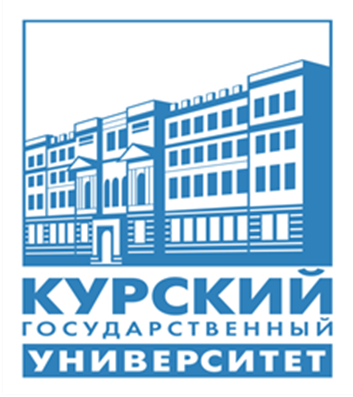 Выполнил студент _________________курс____ _____группа________ специальность_____________________Оценка __________________________Подпись преподавателя____________Курск, годПриложение 2Образец оглавленияВведение                                                                                                 2Глава 1                                                                                                     31.1                                                                                                             31.2                                                                                                             7Глава 2                                                                                                     92.1                                                                                                             92.2                                                                                                           13Заключение                                                                                           17Список использованных источников                                                 19Приложение 3Образцы оформления рисунков, таблиц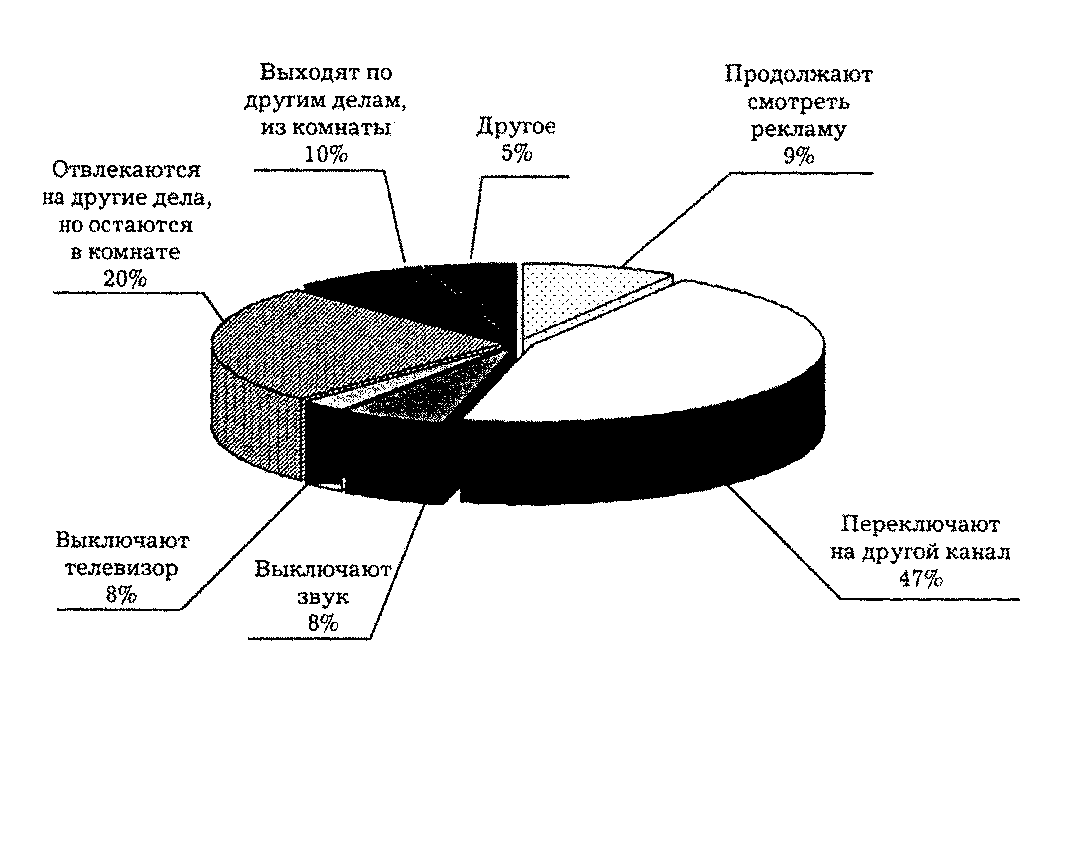 Рисунок 1 Статистика просмотра телевизионной рекламы Приложение 4Образец оформления презентацииПервый слайд:Второй слайд Третий слайдЧетвертый слайд; пятый слайд и тд. ПОЯСНИТЕЛЬНАЯ ЗАПИСКА4МЕТОДИЧЕСКИЕ РЕКОМЕНДАЦИИ ПО ОТДЕЛЬНЫМ ВИДАМ САМОСТОЯТЕЛЬНОЙ РАБОТЫ 8Подготовка информационного сообщения8Написание реферата9Работа со словарями, справочниками, энциклопедиями13Написание эссе15Выполнение домашнего задания, предусматривающего выполнение заданий и упражнений, выданных на практических занятиях18Индивидуальные творческие задания (проекты)29Создание материалов-презентаций32СПИСОК ЛИТЕРАТУРЫ35Приложения  36ВступлениеОсновная частьЗаключениеДля меня эта фраза…….является ключом к пониманиюВо-первых,…Во-вторых,…Таким образом,…Выбор данной темыпродиктован следующимисоображениями…Рассмотрим несколько подходов…Например…Подведем общий итог рассуждению…Поразительный простордля мысли открывает этокороткое высказывание…Проиллюстрируем это положение следующим примером…Итак,…Никогда не думал, чтоменя заденет за живое идея о том, что…Для полемического эссе:С одной стороны,…С другой стороны,…Для выдерживания аргументов в основной части эссе можно воспользоваться так называемой  ПОПС-формулой:П - положение (утверждение):Я считаю, что…;О – объяснение: Потому что…;П – пример, иллюстрация:Например…;С – суждение (итоговое):Таким образом…;Именно поэтому я не  могу согласиться с автором высказывания….ЕЁЕ - Ёафераопекаоседлыйистекший срокподсекшийпредрекшийразновременностьподоплёкаделовая смёткаосуждённыйистёкший кровьювозбуждённое делоплатёжеспособныйвовлёкшийостриёникчёмныйсвёклановорождённыйбезнадёжныйпроизведённыйманевры                 манёвры  белесый                 белёсыйблеклый                 блёклыйжелчный                жёлчныйрешетчатый           решётчатыйбытие (термин)     бытиё (жизнь)МЯГКОТВЕРДООБА ВАРИАНТАакадемиякомпетентныйконтексткрейсеркремкофекорректныйлютеранинменталитетмилиционеррегрессрейтингтерминфанерашинельэффектфедеральныйюриспруденциядемократическийдетективдемаршинтервьюкомпьютеркоттеджлотереяменеджерновелласвитерсервистермостуннельлазертестиндексациядекадапрогрессбассейнменеджментсессиядеканатдепрессияТип проектаЦель проектаПроектный продуктТип деятельностиПрактико-ориентированныйРешение практических задач заказчика проектаУчебные пособия, макеты и модели, инструкции, памятки, рекомендацииПрактическая деятельность в определенной учебно-предметной областиИсследовательскийДоказательство или опровержение какой-либо гипотезыРезультат исследования, оформленный установленным способом Деятельность, связанная с экспериментированием, логическими мыслительными операциями ИнформационныйСбор информации о каком-либо объекте или явленииСтатистические данные, результаты опросов общественного мнения, обобщение высказываний различных авторов по какому-либо вопросуДеятельность, связанная со сбором, проверкой, ранжированием информации из различных источников; общение с  людьми как источниками информацииТворческийПривлечение интереса публики к проблеме проектаЛитературные произведения, произведения изобразительного или декоративно-прикладного искусства, видеофильмыТворческая деятельность, связанная с получением обратной связи от публикиИгровой или ролевойПредоставление публике опыта участия в решении проектаМероприятие (игра, состязание, викторина, экскурсия и тому подобное)Деятельность, связаннаяс групповой коммуникациейСтильСоблюдайте единый стиль оформленияИзбегайте стилей, которые будут отвлекать от самой презентации.Вспомогательная информация (управляющие кнопки) не должны преобладать над основной информацией (текстом, иллюстрациями).ФонДля фона предпочтительны холодные тонаИспользование цветаНа одном слайде рекомендуется использовать не более трех цветов: один для фона, один для заголовка, один для текста.Для фона и текста используйте контрастные цвета.Обратите внимание на цвет гиперссылок (до и после использования).Анимационные эффекты   Используйте возможности компьютерной анимации для представления информации на слайде, только если это необходимо.   Не стоит злоупотреблять различными анимационными эффектами, они не должны отвлекать внимание от содержания информации на слайде.Расположение информации на страницеПредпочтительно горизонтальное расположение информации. Наиболее важная информация должна располагаться в центре экрана.Если на слайде располагается картинка, надпись должна располагаться под ней.ШрифтыДля заголовков – не менее 24.Для информации не менее 18.Шрифты без засечек легче читать с большого расстояния.Нельзя смешивать разные типы шрифтов в одной презентации.Для выделения информации следует использовать жирный шрифт.Нельзя злоупотреблять прописными буквами (они читаются хуже строчных).Способы выделения информацииСледует использовать:рамки; границы, заливку;штриховку, стрелки; рисунки, диаграммы, схемы для иллюстрации наиболее важных фактов.Объем информации   Не стоит заполнять один слайд слишком большим объемоминформации: люди могут единовременно запомнить не более трех фактов, выводов, определений.   Наибольшая эффективность достигается тогда, когда  ключевые пункты отображаются по одному на каждом отдельном слайде.Тема информационного сообщения (или иного вида задания):_____________________________________________________Подготовил: Ф.И.О. студента, курс, группа, специальность   Руководитель: Ф.И.О. преподавателя План:1. ______________________________.2. ______________________________.3. ______________________________.Литература:Лаконично раскрывает содержание информации, можно включать рисунки, автофигуры, графики, диаграммы и другие способы наглядного отображения информации 